Ms. Diehl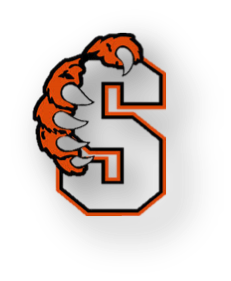 Summerville High School “There are no great limits to growth because there are no limits of human intelligence, imagination and wonder.”-Ronald Reagan_______________________________________________________________________ Assignment: Thesis Question and Thesis Statement: Remember from the lecture you are to be creating a Thesis Question as well as Thesis Statement in order to get the “go ahead” from me to begin your research. Below you will look at examples of both the Thesis Questions and the Thesis Statements. The Thesis Question will not be in your paper, but it will serve as a basis for you to create your Thesis Statement – which as we all know, will serve as the heart of your Research Paper—your thesis will include all three sub-topics. See below for an example.Happy Writing  - Below is an example to help you get started. Thesis QuestionThesis StatementShould the government use invasive pat-downs and body scans to ensure passenger safety or are there better methods?The government should not enforce invasive pat-downs and body scans that have been proven to be harmful to mankind; there are better methods in which to secure the safety of travelers such as (Subtopic1), (Subtopic 2), (Subtopic 3) and (Subtopic 4).Thesis QuestionThesis StatementThesis QuestionThesis Statement